Правила поведения детей на железной дороге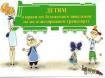 Правила поведения детей на железной дорогеВ связи с имеющими место случаями смертельных травм обучающихся на объектах железнодорожного транспорта, а также фактами вандализма и хулиганских действий подростков в отношении объектов железнодорожного транспорта.Запомните:-      Переходить через пути нужно только по мосту или специальным настилам.-      Не подлезайте под вагоны!-      Не заскакивайте в вагон отходящего поезда.-      Не выходите из вагона до полной остановки поезда.-      Не играйте на платформах и путях!-      Не высовывайтесь из окон на ходу.-             Выходите из вагона только со стороны посадочной платформы.-      Не ходите по железнодорожным путям.-             На вокзале дети могут находиться только под наблюдением взрослых, маленьких детей нужно держать за руку.-      Не переходите пути перед близко идущим поездом, если расстояние до него менее 400 метров. Поезд не может остановиться сразу!-      Не подходите к рельсам ближе, чем на 5 метров.-      Не переходите пути, не убедившись в отсутствии поездапротивоположного            направления